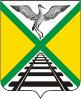 Администрация муниципального района"Забайкальский район"ПОСТАНОВЛЕНИЕ  03 июня 2019 года								№ 326пгт. ЗабайкальскОб утверждении муниципальной программы «Управление муниципальными финансами и муниципальным долгом муниципального района «Забайкальский район» на 2020 – 2026 годы»В соответствии с Бюджетным кодексом Российской Федерации, постановлением Правительства Забайкальского края от 27 мая 2014 года №274 «Об утверждении государственной программы «Управление государственными финансами и государственным долгом на 2014-2020 годы», Порядком принятия решений о разработке, формирования и реализации муниципальных программ муниципального района «Забайкальский район», утвержденным постановлением Администрации муниципального района «Забайкальский район» от 25 июля 2014 года №762, Перечнем муниципальных программ муниципального района «Забайкальский район», утвержденным распоряжением Администрации муниципального района «Забайкальский район» от 28 декабря 2018 года №444, на основании статьи 25 Устава муниципального района «Забайкальский район» постановляет:1. Утвердить муниципальную программу «Управление муниципальными финансами и муниципальным долгом муниципального района «Забайкальский район» на 2020 – 2026 годы».2. Официально опубликовать настоящее постановление в официальном вестнике «Забайкальское обозрение» и на официальном сайте муниципального района «Забайкальский район» в информационно-телекоммуникационной сети «Интернет».3. Комитету по финансам муниципального района «Забайкальский район» при формировании районного бюджета предусматривать средства на реализацию программы.4. Отменить постановление Администрации муниципального района «Забайкальский район» от 28 августа 2015 года №551 «Об утверждении муниципальной программы «Управление муниципальными финансами и муниципальным долгом муниципального района «Забайкальский район» на 2016-2020 годы» с 01 января 2020 года.5. Настоящее постановление вступает в силу с 01 января 2020 года.6. Контроль за исполнением настоящего Постановления возложить на председателя Комитета по финансам муниципального района «Забайкальский район» (Чипизубову Н.Н.).Глава муниципального района«Забайкальский район»                              				                          А.М.ЭповУтверждена постановлением Администрации муниципального района "Забайкальский район" от ___________ 2019 года № ____Паспорт муниципальной программымуниципального района «Забайкальский район»«Управление муниципальными финансами и муниципальным долгом муниципального района «Забайкальский район» на 2020 – 2026 годы»1. Характеристика текущего состояния сферы управления муниципальными финансами и муниципальным долгомМуниципальная программа  «Управление муниципальными финансами и муниципальным долгом муниципального района «Забайкальский район» на 2016 – 2020 годы» (далее - Программа) разработана на основании постановления Администрации муниципального района «Забайкальский район» от 25 июля 2014 года №762 «Об утверждении Порядка принятия решений о разработке, формирования и реализации муниципальных программ муниципального района «Забайкальский район», Порядка проведения и критериев оценки эффективности реализации муниципальных программ муниципального района «Забайкальский район» и Порядка ведения реестра муниципальных программ муниципального района «Забайкальский район», распоряжения Администрации муниципального района «Забайкальский район» от 28 декабря 2018 года №444 «Об утверждении перечня муниципальных программ муниципального района «Забайкальский район». Муниципальные финансы необходимы для реализации органами местного самоуправления своих функций, поэтому эффективное, ответственное и прозрачное управление муниципальными финансами является важнейшим условием для повышения уровня и качества жизни населения, устойчивого экономического роста, модернизации экономики и социальной сферы, достижения других стратегических целей социально-экономического развития муниципального района «Забайкальский район». Органом муниципального района «Забайкальский район», на который возложены полномочия по управлению муниципальными финансами, является Комитет по финансам муниципального района «Забайкальский район» (далее – Комитет по финансам), полномочия по проведению внешнего финансового контроля – Контрольно-ревизионная комиссия муниципального района «Забайкальский район». Необходимыми условиями долгосрочной устойчивости бюджетной системы являются соответствие расходных обязательств полномочиям и функциям органов местного самоуправления и оптимальное распределение бюджетных ресурсов для финансирования этих функций. Объективная необходимость повышения эффективности использования бюджетных средств создает предпосылки для перехода к новым методам бюджетного планирования, ориентированным на конечные общественно значимые результаты. За последние годы осуществлен целый комплекс мероприятий, направленных на совершенствование системы управления муниципальными финансами.В ходе исполнения бюджета реализовывались мероприятия по реорганизации учреждений,  совершенствованию структуры и численности, экономии топливно-энергетических ресурсов в соответствии с принятыми планами оптимизации расходов, другие мероприятия. В целях выполнения бюджетных обязательств муниципального района отслеживался ход исполнения бюджета с целью своевременного прогнозирования кассовых разрывов и принятия мер по их ликвидации. Это гарантировало стабильное финансирование первоочередных расходов бюджета, обеспечивало бесперебойное функционирование объектов социальной и иных сфер.Несмотря на достигнутые положительные результаты, ежегодно разрабатывается План мероприятий по оздоровлению муниципальных финансов муниципального района «Забайкальский район». На 2019 год утвержден постановлением Администрации муниципального района «Забайкальский район» от 23 апреля 2019 года №271.В настоящее время остаются основные проблемы и вопросы, требующие программного решения на текущем этапе. Реализация данной программы будет осуществляться по направлениям: мобилизация доходных источников, в том числе увеличение неналоговых доходов за счет увеличения эффективности использования собственности муниципального района «Забайкальский район»; ориентация расходов районного бюджета на достижение конечных социально-экономических результатов и оптимизация расходов районного бюджета муниципального района «Забайкальский район»; эффективное управление муниципальным долгом; совершенствование межбюджетных отношений; осуществление муниципального внутреннего финансового контроля, муниципального внешнего финансового контроля, контроля в сфере закупок; создание организационных условий для реализации муниципальной программы.На протяжении ряда лет ведётся работа по увеличению доходного потенциала муниципального района «Забайкальский район». Так, в 2012 году собственные доходы бюджета составили 88,8 млн. рублей, в 2018 году до 154,8 млн. рублей или на 66 млн. рублей или на 174,3%. Основными доходными источниками, формирующими доходную базу районного бюджета, являются: налог на доходы физических лиц, налоги на совокупный доход, неналоговые доходы, доля которых в общей сумме доходов по итогам 2018 года составляет 69,5 %, 6,0 %, 18,7 % соответственно.Недостаточность доходной базы районного бюджета муниципального района «Забайкальский район», требование безусловного исполнения Указов Президента Российской Федерации,  действующих расходных обязательств районного бюджета приводит к необходимости формирования бюджета с дефицитом. Основные параметры бюджета муниципального района «Забайкальский район» представлены в таблице № 1.Финансовая необеспеченность дополнительно принимаемых расходных обязательств оказала негативное влияние на наметившуюся положительную динамику устойчивости районного бюджета. Подтверждением являются случаи несвоевременной оплаты принятых бюджетных обязательств, и как следствие, наличие кредиторской задолженности по учреждениям. В существующих условиях обостряются риски в обеспечении финансовой устойчивости районного бюджета, связанные со значительным объемом долговых обязательств. По состоянию на 1 января 2018 года объём муниципального долга муниципального района «Забайкальский район» составил 6,8 млн. рублей, соотношение объема муниципального долга к доходам бюджета без учета безвозмездных поступлений – 4,4 процентов. Информация о муниципальном долге муниципального района «Забайкальский район» представлена в таблице № 2.Долговая политика является неотъемлемой частью финансовой политики муниципального района «Забайкальский район». Качественное, эффективное управление муниципальным долгом означает не только отсутствие просроченных долговых обязательств, но прежде всего проведение взвешенной долговой политики и публичного раскрытия информации о долговой политике муниципального района «Забайкальский район».Причиной возникновения муниципального долга муниципального района «Забайкальский район» явилось получение кредитов из бюджета Забайкальского края предоставление сельскому поселению «Даурское» для проведения капитального ремонта многоквартирных домов при реализации Федерального закона №185-ФЗ. В структуре муниципального долга бюджетные кредиты для сельского поселения «Даурское» составляют 100% или  6,5 млн. рублей. В целях обеспечения сбалансированности и устойчивости бюджета муниципального района «Забайкальский район» планируется постепенное снижение муниципального долга и полное погашение к 01 января 2025 года, как сельским поселением «Даурское» в районный бюджет, так и муниципальным районом в Министерство финансов «Забайкальского края». Соответственно снизится и объём расходов на обслуживание долговых обязательств. Организация исполнения районного бюджета муниципального района «Забайкальский район» построена в соответствии с требованиями бюджетного законодательства и направлена на обеспечение минимальных по значению и обоснованных отклонений от утвержденных решением о бюджете параметров.Исполнение бюджета организуется на основе сводной бюджетной росписи и кассового плана. Порядок составления и ведения кассового плана исполнения бюджета утвержден приказом Комитета по финансам муниципального района «Забайкальский район» от 10 января 2019 г. № 7-ПД. Ритмичное исполнение бюджета на основе кассового плана направлено на своевременное исполнение принятых бюджетных обязательств, сокращение потребности в краткосрочных заимствованиях.Кассовое обслуживание исполнения бюджета осуществляется отделом №8 Управления Федерального казначейства по Забайкальскому краю во взаимодействии с Комитетом по финансам, главными администраторами доходов бюджета, администраторами источников финансирования дефицита бюджета, главными распорядителями и получателями бюджетных средств.Своевременное и качественное формирование отчетности позволяет оценить степень выполнения расходных обязательств, предоставить участникам бюджетного процесса необходимую для анализа, планирования и управления бюджетными средствами информацию, оценить финансовое состояние муниципальных учреждений и муниципального района «Забайкальский район» в целом. Система исполнения бюджета должна быть эффективной, способствовать прозрачности и подконтрольности расходов.Важной предпосылкой для обеспечения сбалансированности и устойчивости бюджета является качественное бюджетное планирование. Начиная с 2011 года, районный бюджет муниципального района «Забайкальский район»  принимается на очередной финансовый год и плановый период, что позволяет определять бюджетные ограничения на среднесрочную перспективу, обеспечить преемственность и предсказуемость бюджетной политики, долгосрочную сбалансированность и устойчивость бюджета.  Начиная с бюджета на 2017 год и плановый период 2018 и 2019 годов районный бюджет формируется в «программном формате». В то же время при реализации Программы необходимо исходить из того, что сам по себе «программный» бюджет лишь создает необходимые предпосылки для полномасштабного внедрения программно-целевых методов деятельности органов местного самоуправления. Эффективность «программного» бюджета, как одного из инструментов реализации муниципальной политики, будет определяться результатами комплексной реформы государственного и муниципального управления.В рамках решения задачи по повышению эффективности управления отдельными видами расходов бюджета будут внедрены инструменты, позволяющие производить оценку результатов исполнения бюджета. Будут осуществлены мероприятия по совершенствованию системы бухгалтерского учета и отчетности на основе стандартов финансовой отчетности, направленные на обеспечение качества, полезности и доступности финансовой информации, информационной открытости финансовой деятельности организаций. Предоставление межбюджетных трансфертов из бюджета муниципального района в бюджеты городского, сельских поселений регулируются Законом Забайкальского края от 20 ноября 2011 года № 608-ЗЗК «О межбюджетных отношениях в Забайкальском крае».В 2018 году сумма межбюджетных трансфертов составила 27 777 тыс. рублей или 4,5 % от общей суммы расходов. В составе межбюджетных трансфертов местным бюджетам дотации на выравнивание бюджетной обеспеченности занимают около 26%. Также местным бюджетам перечисляются дотации на поддержку мер по обеспечению сбалансированности бюджетов, субсидии по первоочередным расходам в 2018 году 17 298,3 тыс. рублей или 62% от общей суммы межбюджетных трансфертов.Своевременное перечисление дотаций на выравнивание бюджетной обеспеченности муниципальных образований в течение финансового года позволяет обеспечить сбалансированное и устойчивое исполнение бюджетов поселений. Дотации на поддержку мер по обеспечению сбалансированности бюджетов предоставляются в целях финансового обеспечения исполнения принятых расходных обязательств, при недостатке собственных доходов местных бюджетов. Предоставление указанных дотаций производится на основе заключаемых с поселениями соглашений.Для дальнейшего развития и совершенствования межбюджетных отношений следует продолжить работу по сокращению различий в бюджетной обеспеченности поселений, формированию местными органами власти сбалансированных бюджетов, сохранению заинтересованности и ответственности по наращиванию налогового потенциала территорий, рациональному и эффективному расходованию бюджетных средств.Необходимо продолжать оказывать содействие повышению качества управления финансами на муниципальном уровне, в рамках чего планируется осуществлять проведение оценки качества управления муниципальными финансами, заключение соглашений о мерах по повышению эффективности использования бюджетных средств и увеличению поступлений налоговых и неналоговых доходов местных бюджетов поселений.С учетом изложенного, одной из задач программы  является совершенствование межбюджетных отношений.Совершенствование организации межбюджетных отношений будет способствовать стабилизации социально-экономической ситуации и сможет придать дополнительный импульс развитию на муниципальном уровне.Контроль в финансово-бюджетной сфере является неотъемлемой составляющей муниципального управления, обеспечивает соблюдение законности, целесообразности и результативности образования, распределения и использования муниципальных финансовых ресурсов (денежных средств, материальных ценностей и нематериальных активов, находящихся в государственной собственности) и финансовых ресурсов в негосударственном секторе экономики.Контроль в финансово-бюджетной сфере направлен на:соблюдение бюджетного законодательства Российской Федерации, Забайкальского края и иных нормативных правовых актов, регулирующих бюджетные правоотношения;обеспечение достоверности, полноты и соответствия нормативным требованиям бюджетной отчетности;обеспечение экономности, результативности и эффективности использования бюджетных средств.В 2018 году Комитетом по финансам муниципального района «Забайкальский район» осуществлялся внутренний финансовый контроль за соблюдением бюджетного законодательства Российской Федерации и иных нормативных правовых актов, регулирующих бюджетные правоотношения, контроль в сфере закупок в целях соблюдения Федерального закона №44-ФЗ от 05 апреля 2013г., было проведено 27 контрольных мероприятий согласно плану или 100%.В муниципальном районе «Забайкальский район» полномочия по осуществлению внешнего финансового контроля закреплены за Контрольно-ревизионной комиссией муниципального района «Забайкальский район».Основными функциями Комиссии являются:- организация и осуществления контроля за исполнением бюджета муниципального района «Забайкальский район», за законностью и эффективностью использования средств бюджета муниципального района «Забайкальский район» органами местного самоуправления, организациями, получающими, перечисляющими и использующими средства бюджета муниципального района «Забайкальский район»;- контроль за расходованием федеральных и краевых финансовых ресурсов, поступающих в распоряжение муниципального района «Забайкальский район», за управлением и распоряжением имуществом, находящимся в собственности муниципального района «Забайкальский район»;-финансово-экономическая экспертиза проекта районного бюджета, программ социально-экономического развития муниципального района «Забайкальский район», отчета об исполнении бюджета муниципального района «Забайкальский район».В 2018 году, согласно плану работы Комиссии, было проведено в общей сложности                             14 плановых контрольных проверок или 100% к плану.Информация о проведенных проверках размещается в информационно-телекоммуникационной сети «Интернет».В целом в настоящее время отмечается действие целого ряда факторов, благоприятно сказывающихся на уровне финансовой дисциплины главных распорядителей, получателей средств бюджета: это и переход на казначейскую систему обслуживания, и обеспечение предварительного и текущего муниципального контроля, и развитие ведомственного контроля, и расширение использования при исполнении бюджета программных средств, в автоматизированном режиме препятствующих нарушениям бюджетного законодательства.Необходимо создание условий для улучшения выявления и предупреждения нарушений в сфере управления муниципальными финансами и сфере муниципальных закупок.Задачу по созданию организационных условий для реализации муниципальной программы необходимо решать для эффективного и прозрачного управления финансовыми ресурсами в рамках установленных функций и полномочий Комитета по финансам, а также повышение эффективности расходов районного бюджета.В рамках реализации данной задачи планируется принятие мер по организации реализации программы в целом и осуществлению контроля за ее реализацией, обеспечение публичности информации о мероприятиях программы и показателях, а также публичности информации о ходе ее реализации и результатах выполнения мероприятий.Более подробно информация о составе показателей результатов реализации задачи, а также включенных в них основных мероприятий и мероприятий представлена в Приложении к муниципальной программе.2.Перечень приоритетов муниципальной политики в сфере управления муниципальными финансами и муниципальным долгомСтратегической целью бюджетной политики является обеспечение  долгосрочной сбалансированности и устойчивости бюджета муниципального района «Забайкальский район» на основе совершенствования управления муниципальными финансами, определенной Стратегией социально-экономического развития муниципального района «Забайкальский район» на период до 2030 года, утвержденной решением Совета от 21.11.2018 года №183.В долгосрочной перспективе основными приоритетами развития бюджетного планирования определены сохранение и развитие доходного потенциала районного бюджета, проведение взвешенной долговой политики, совершенствование финансовой поддержки местных бюджетов и повышение эффективности бюджетных расходов.Забайкальский район является дотационным. Доля финансовой помощи из бюджетов других уровней в доходах бюджета в среднем составляет около 60 %. В условиях дефицита бюджета в первоочередном порядке обеспечивается финансирование социально-значимых расходов, доля которых в общем объеме расходов составляет более 60 процентов.Увеличение доходного потенциала района предполагается через создание условий для развития доходной базы, предусматривающих поддержание благоприятного налогового климата, модернизации производства, отдельных отраслей экономики в части реализации положений законодательства о налогах и сборах. Бюджетная политика должна стать более эффективным инструментом реализации муниципальной социально-экономической политики.Механизмы муниципальной социально-экономической политики должны иметь надежное, точно просчитанное финансовое обеспечение. Должны быть четко определены объемы финансовых ресурсов, необходимых для достижения конкретных количественно определенных целей муниципальной социально-экономической политики.Для этого необходимо разработать и внедрить систему ежегодного анализа эффективности расходов по каждому направлению, в том числе анализа динамики показателей эффективности. Систематический анализ эффективности расходов должен дополнять систему ответственности за достижение поставленных целей взамен действующего подхода контроля суммы расходов на то или иное направление. Соответствующий анализ на основании динамики объемов расходов и значений целевых показателей необходимо проводить по муниципальным программам.Рост расходной части бюджета обусловлен принимаемыми решениями Президентом и Правительством Российской Федерации по выполнению целевых показателей заработной платы, ростом минимального размера оплаты труда, формированием дорожного фонда за счет целевых налогов.Если бюджетные ресурсы, составляющие превышение расходов над доходами, направляются на развитие экономики, используются для финансирования приоритетных отраслей и предполагают отдачу, т.е. используются эффективно, то в будущем рост производства и прибыли в них возместят производственные затраты. Если же превышение расходов над доходами допускается с целью финансирования текущих затрат, субсидирования нерентабельного производства, то бюджетный дефицит неизбежно приведет к росту отрицательных тенденций в развитии экономики, главным из которых является усиление инфляционных процессов.Основными задачами долговой политики на перспективу до 2026 года являются:снижение объема муниципального долга;увеличение доли капитальных расходов бюджета;последовательное снижение дефицита районного бюджета;своевременное исполнение имеющихся обязательств перед кредиторами.Необходимо повысить качество предоставляемых населению муниципальных услуг. Прежде всего, это относится к столь значимым для общества сферам, как образование и культура. От успешности действий в этих сферах непосредственно зависят условия жизни населения. Эффективность осуществления бюджетных расходов в этих сферах непосредственно определяет качество инвестиционного климата, поскольку данные расходы рассматриваются как инвестиции в человеческий капитал.Задача нового этапа развития заключается в повсеместном внедрении и обеспечении практической реализации уже предусмотренного законодательством нового механизма финансирования муниципальных учреждений, а в самих учреждениях - в переходе к "эффективному контракту", который должен четко определять условия оплаты труда и "социальный пакет" работника в зависимости от качества и количества выполняемой им работы.Кроме того, требуется реализация нового этапа развития межбюджетных отношений.Органы местного самоуправления должны иметь достаточные и действенные стимулы для расширения собственной доходной базы местных бюджетов, что может быть реализовано только при стабильных условиях и правилах формирования доходов их бюджетов.Совершенствование финансовой поддержки местных бюджетов в целях обеспечения большей самостоятельности органов местного самоуправления и повышения их ответственности за результаты деятельности предусматривается через модернизацию форм и методов их поддержки, ориентацию финансовой поддержки на достижение конечных результатов в сфере полномочий органов местного самоуправления.Приоритетным направлением при осуществлении муниципального финансового контроля является эффективность расходования бюджетных средств, сведение к минимуму низкоэффективных расходов бюджета, в первую очередь тех, которые не в полной мере обеспечены бюджетными обязательствами, а значит, эффективность их отдачи будет незначительна.Исходя из приоритетов муниципальной политики необходимо обеспечить контроль за соблюдением законодательства, регулирующего бюджетные правоотношения, а также контроль в отношении закупок для обеспечения нужд муниципального района «Забайкальский район».Для реализации необходимо создание организационных условий для эффективного и прозрачного управления финансовыми ресурсами в рамках установленных функций и полномочий Комитета по финансам муниципального района «Забайкальский район», Контрольно-ревизионной комиссии муниципального района «Забайкальский район», а также повышение эффективности расходов районного бюджета.Указанные приоритеты должны реализовываться при прозрачности и открытости бюджета и бюджетного процесса для общества, за счет формирования единого информационного пространства. Необходимо обеспечить открытость и доступность для граждан и организаций информации о прошлой, текущей и планируемой деятельности публично-правовых образований по подготовке и исполнению бюджетов бюджетной системы Российской Федерации.Для достижения целей в сфере бюджетно-финансовой политики на долгосрочную перспективу необходимо соблюдение следующих основных принципов:надежность и консервативность оценок и прогнозов, положенных в основу долгосрочной бюджетной политики;сбалансированность бюджетной системы;сохранение объема муниципального долга на экономически безопасном уровне;полнота учета и прогнозирования финансовых ресурсов, инструментов, используемых для достижения целей и результатов муниципальной политики;формирование бюджетных параметров исходя из необходимости безусловного исполнения действующих расходных обязательств, в том числе с учетом их оптимизации и повышения эффективности исполнения;принятие новых расходных обязательств на основе сравнительной оценки эффективности таких обязательств и с учетом сроков и механизмов их реализации в пределах располагаемых ресурсов;создание механизмов повышения результативности бюджетных расходов, стимулов для выявления и использования резервов для достижения планируемых (установленных) результатов.3. Описание целей и задач в сфере реализации муниципальной программыОсновной целью программы является обеспечение  долгосрочной сбалансированности и устойчивости бюджета муниципального района «Забайкальский район» на основе совершенствования управления муниципальными финансами. Для достижения поставленной цели в рамках Программы предусматривается комплексная и системная реализация мероприятий, направленных на решение следующих задач: 1) Обеспечение сбалансированности и устойчивости районного бюджета в условиях ограниченности его доходных источников и источников финансирования дефицита бюджета.2) Эффективное управление муниципальным долгом муниципального района «Забайкальский район».3) Совершенствование межбюджетных отношений.4) Осуществление муниципального внутреннего финансового контроля, муниципального внешнего финансового контроля, контроля в сфере муниципальных закупок.5) Создание организационных условий для реализации муниципальной программы в рамках установленных функций и полномочий Комитета по финансам муниципального района «Забайкальский район», Контрольно-ревизионной комиссии муниципального района «Забайкальский район».4. Перечень показателей конечных результатов муниципальной программы, методики их расчета и плановые значения по годам реализации муниципальной программыСведения о показателях конечных результатов муниципальной программы, методики их расчета и плановые значения по годам реализации муниципальной программы приведены в Приложении.5.Сроки реализации муниципальной программыПрограмма реализуется в 2020 - 2026 годах. 6.Основные мероприятия, направленные на достижение целей и задач в сфере реализации муниципальной программыОсновные мероприятия имеют комплексный характер и представляют совокупность взаимосвязанных действий Комитета по финансам, Контрольно – ревизионной комиссии и структурных подразделений Администрации муниципального района "Забайкальский район" по достижению ожидаемых непосредственных результатов в рамках задач Программы.Сведения об основных мероприятиях Программы приводятся в Приложении к настоящей Программе.7. Информация о финансовом обеспечении муниципальной программы за счет средств районного бюджета муниципального района "Забайкальский район"Объем бюджетных ассигнований на реализацию Программы за счет средств районного бюджета определен в Приложении к настоящей Программе.8. Описание рисков реализации муниципальной программы и способов их минимизацииВнешними рисками для районного бюджета муниципального района «Забайкальский район», которые оказывают влияние на сбалансированность и устойчивость бюджета являются:Изменение экономической ситуации в муниципальном районе «Забайкальский район». Для минимизации последствий риска будут учитываться рекомендации Министерства  финансов Российской Федерации, Забайкальского края, по результатам экономического мониторинга будет производиться корректировка бюджета. Изменение правового регулирования на федеральном и краевом уровне, неблагоприятно отражающиеся на финансовой ситуации в районе. В целях минимизации последствий риска будет осуществляться мониторинг изменений законодательства Российской Федерации, Забайкальского края, своевременная подача предложений, направленных на защиту интересов района. Внутренними рисками реализации Программы являются: Поступление доходов в бюджет в объемах ниже запланированных.Для минимизации риска будет осуществляться мониторинг поступления налогов, сборов и иных обязательных платежей в районный бюджет муниципального района «Забайкальский район». Организационные риски. Связаны с ошибками в управлении реализацией Программы, необходимостью координировать действия большого количества соисполнителей Программы, что может привести к невыполнению в установленные сроки отдельных мероприятий. Мерами по управлению данной группой рисков являются мониторинг реализации мероприятий Программы, закрепление персональной ответственности руководителей, специалистов за достижением непосредственных и конечных результатов.            3. Кадровые риски. Связаны с недостаточным уровнем квалификации муниципальных служащих для осуществления качественного финансового менеджмента в                        управлении муниципальными финансами, осуществления качественного финансового контроля. Для минимизации риска предусмотрены мероприятия по повышению квалификации  муниципальных служащих.Приложение №2 постановление Администрации муниципального района «Забайкальский район» от «03» июня 2019 года № 326Основные мероприятия, мероприятия, показатели и объемы финансирования муниципальной программы «Управление муниципальными финансами и муниципальным долгом муниципального района «Забайкальский район» (2020-2026 годы)»ОтветственныйисполнительКомитет по финансам муниципального района «Забайкальский район»Соисполнители Контрольно-ревизионная комиссия муниципального района «Забайкальский район»Структурные подразделения Администрации муниципального района «Забайкальский район»ПодпрограммыНе предусмотреныЦели программыОбеспечение  долгосрочной сбалансированности и устойчивости бюджета муниципального района «Забайкальский район» на основе совершенствования управления муниципальными финансамиЗадачи программы1) Обеспечение сбалансированности и устойчивости районного бюджета в условиях ограниченности его доходных источников и источников финансирования дефицита бюджета.2) Эффективное управление муниципальным долгом муниципального района «Забайкальский район».3) Совершенствование межбюджетных отношений.4) Осуществление муниципального внутреннего финансового контроля, муниципального внешнего финансового контроля, контроля в сфере муниципальных закупок.5) Создание организационных условий для реализации муниципальной программы в рамках установленных функций и полномочий Комитета по финансам муниципального района «Забайкальский район» Сроки реализации2020 - 2026 годыОбъем средств районного бюджета муниципального района "Забайкальский район" на реализацию муниципальной программыОбъём бюджетных ассигнований на реализацию программы за счет средств бюджета муниципального района "Забайкальский район" составит                     202 517,7 тыс. рублей, в том числе:в 2020 году – 31 441,9 тыс. рублей;в 2021 году – 57 270,2 тыс. рублей;в 2022 году – 24 742 тыс. рублей;в 2023 году – 24 583,9 тыс. рублей;в 2024 году -  24 583,1 тыс. рублей;в 2025 году -  19 948,3 тыс. рублей;в 2026 году -  19 948,3 тыс. рублей.Ожидаемые значения показателей конечных результатов     реализации     муниципальнойпрограммыОжидаемые конечные результаты   реализации     муниципальной программы, оценка планируемой  эффективности  ее реализации:  - ежегодный прирост поступлений налоговых и неналоговых доходов районного бюджета ожидается в среднем на уровне 3% в сопоставимых условиях;- отношение дефицита районного бюджета к доходам районного бюджета муниципального района "Забайкальский район" (без учета безвозмездных поступлений) будет удерживаться на уровне, соответствующем требованиям Бюджетного кодекса Российской Федерации, не более 10%; - уровень качества управления муниципальными    финансами муниципального района "Забайкальский район" по результатам  мониторинга и оценки качества управления  муниципальными финансами муниципальных образований в Забайкальском крае, проводимого Министерством финансов Забайкальского края должен быть не ниже надлежащего качества управления муниципальными финансами;            - удельный вес проведенных контрольных мероприятий (ревизий  и проверок)       использования  средств бюджета муниципального района "Забайкальский район" к числу запланированных  мероприятий не менее 85%.         Таблица № 1. Основные параметры бюджета муниципального района «Забайкальский район».Таблица № 1. Основные параметры бюджета муниципального района «Забайкальский район».Таблица № 1. Основные параметры бюджета муниципального района «Забайкальский район».Таблица № 1. Основные параметры бюджета муниципального района «Забайкальский район».Таблица № 1. Основные параметры бюджета муниципального района «Забайкальский район».Таблица № 1. Основные параметры бюджета муниципального района «Забайкальский район».Таблица № 1. Основные параметры бюджета муниципального района «Забайкальский район».Таблица № 1. Основные параметры бюджета муниципального района «Забайкальский район».Таблица № 1. Основные параметры бюджета муниципального района «Забайкальский район».Таблица № 1. Основные параметры бюджета муниципального района «Забайкальский район».Таблица № 1. Основные параметры бюджета муниципального района «Забайкальский район».Наименование показателя2012г                                отчет2018г                            отчет2019г                          оценка2020г                          прогноз2021г                               прогноз2022г                          прогноз2023г                        прогноз2024г                       прогноз2025г                             прогноз2026г                             прогноз2026г                             прогнозДоходы, млн.руб.                    в т.ч.:464,6622,6519,9627,2619,7623,7628632,4637641,7641,7Налоговые и неналоговые доходы, млн.руб.88,8154,8126,7133139,5143,7148152,4157161,7161,7Безвозмездные поступления, млн.руб.375,8467,8393,2494,2480,2480480480480480480Темп роста доходов к уровню прошлого периода, в %110,213483,5120,698,8100,6100,7100,7100,7100,7100,7Расходы, млн.руб.468,1613,2546,8640,5633,6638,1642,8647,6652,7657,8657,8Темп роста расходов к уровню прошлого периода,     в %111,813192,0117,198,9100,7100,7100,7100,7100,7100,7100,7Дефицит, млн.руб.-3,59,4-26,9-13,3-13,9-14,4-14,8-15,2-15,7-16,1-16,1-16,1Отношение дефицита к доходам, с требованиями БК РФ, в %3,9х21,2101010101010101010Таблица № 2. Информация об объеме и структуре муниципального долга районного бюджета муниципального района «Забайкальский район»Таблица № 2. Информация об объеме и структуре муниципального долга районного бюджета муниципального района «Забайкальский район»Таблица № 2. Информация об объеме и структуре муниципального долга районного бюджета муниципального района «Забайкальский район»Таблица № 2. Информация об объеме и структуре муниципального долга районного бюджета муниципального района «Забайкальский район»Таблица № 2. Информация об объеме и структуре муниципального долга районного бюджета муниципального района «Забайкальский район»Таблица № 2. Информация об объеме и структуре муниципального долга районного бюджета муниципального района «Забайкальский район»Таблица № 2. Информация об объеме и структуре муниципального долга районного бюджета муниципального района «Забайкальский район»Таблица № 2. Информация об объеме и структуре муниципального долга районного бюджета муниципального района «Забайкальский район»Таблица № 2. Информация об объеме и структуре муниципального долга районного бюджета муниципального района «Забайкальский район»Таблица № 2. Информация об объеме и структуре муниципального долга районного бюджета муниципального района «Забайкальский район»Таблица № 2. Информация об объеме и структуре муниципального долга районного бюджета муниципального района «Забайкальский район»Наименование показателяНаименование показателяОтчетОтчетПрогнозПрогнозПрогнозПрогнозПрогнозПрогнозНаименование показателяНаименование показателяна 01.01.2018гна 01.01.2019гна 01.01.2019гна 01.01.2020гна 01.01.2021гна 01.01.2022гна 01.01.2023гна 01.01.2024гна 01.01.2025гна 01.01.2026гОбъем муниципального долга Всего, млн.руб., в т.ч.:Объем муниципального долга Всего, млн.руб., в т.ч.:6,86,56,56,25,54,12,71,400Обязательства перед кредитными организациями, млн.руб.Обязательства перед кредитными организациями, млн.руб.---------Обязательства перед Министерством финансов Забайкальского края, млн.руб.Обязательства перед Министерством финансов Забайкальского края, млн.руб.6,86,56,56,25,54,12,71,400Отношение объема муниципального долга к объему доходов без учета безвозмездных поступлений, % Отношение объема муниципального долга к объему доходов без учета безвозмездных поступлений, % 4,45,15,14,73,92,81,80,900Объем расходов на обслуживание муниципального долга, млн.руб.Объем расходов на обслуживание муниципального долга, млн.руб.0,0070,0070,0070,0060,0050,0040,0020,00100Отношение расходов на обслуживание муниципального долга к объему расходов бюджета (за исключением объема расходов, которые осуществляются за счет субвенций, предоставляемых из бюджета Забайкальского края),  %  Отношение расходов на обслуживание муниципального долга к объему расходов бюджета (за исключением объема расходов, которые осуществляются за счет субвенций, предоставляемых из бюджета Забайкальского края),  %  0000000000№Наименование целей, задач, программ, основных мероприятий, ведомственных целевых программ, показателейЕд. измерения показателяКоэф. значимостиМетодика расчета показателяСроки реализацииОтветственный исполнитель и соисполнителиКоды бюджетной классификации расходовКоды бюджетной классификации расходовКоды бюджетной классификации расходовЗначения по годам реализацииЗначения по годам реализацииЗначения по годам реализацииЗначения по годам реализацииЗначения по годам реализацииЗначения по годам реализацииЗначения по годам реализацииЗначения по годам реализации№Наименование целей, задач, программ, основных мероприятий, ведомственных целевых программ, показателейЕд. измерения показателяКоэф. значимостиМетодика расчета показателяСроки реализацииОтветственный исполнитель и соисполнителиРПРЦСРВР2020202120222023202420252026Итогогр.1гр.2гр.3гр.4гр.5гр.6гр.7гр.8гр.9гр.10гр.11гр.12гр.13гр.14гр.15гр.16гр.17гр.18Цель муниципальной программы «Обеспечение  долгосрочной сбалансированности и устойчивости бюджета муниципального района "Забайкальский район"  на основе совершенствования управления муниципальными финансамиХХ2020-2026 годыКомитет по финансам муниципального района "Забайкальский район"ххххххххххх1.Задача «Обеспечение сбалансированности и устойчивости районного бюджета в условиях ограниченности его доходных источников и источников финансирования дефицита бюджета.хххКомитет по финансам муниципального района "Забайкальский район"ххххххххххх1.1.Основное мероприятие "Принятие мер по улучшению взаимодействия с главными администраторами доходов районного бюджета"1х2020- 2026 годыКомитет по финансам муниципального района "Забайкальский район"ххххххххххх1.1.1Показатель «Объем налоговых и неналоговых доходов районного бюджета муниципального района "Забайкальский район»тыс.руб.хАбсолютный показательххххх125614,7176572,6169779,4180057192038,1157045161760х1.2.Основное мероприятие "Мобилизация поступлений доходов в бюджет"1х2020- 2026 годыКомитет по финансам муниципального района "Забайкальский районххххххххххх1.2.1Показатель "Проведение межведомственных комиссий:  по мобилизации доходов в консолидированный бюджет", по легализации "теневой" заработной платы"Ед.хАбсолютный показательххххх6666666ХФинансирование за счет районного бюджетатыс. руб.ххххххх--------2.Задача                              Эффективное управление муниципальным долгом муниципального района «Забайкальский район»ххх2020- 2026 годыКомитет по финансам муниципального района "Забайкальский район"ххххххххххх2.1.Основное мероприятие "Эффективное управление муниципальным долгом" х1х2020- 2026 годыКомитет по финансам муниципального района "Забайкальский район"ххххххххххх2.1.1Показатель "Просроченная задолженность по муниципальному долгу"тыс.руб.хАбсолютный показательххххх000000002.1.2.Показатель "Отношение дефицита районного бюджета к доходам районного бюджета муниципального района "Забайкальский район", рассчитанное в соответствии с требованиями Бюджетного кодекса Российской Федерации%хО=Деф/Дох.*100%Деф – Сумма дефицита районного бюджета по отчетным даннымДох – сумма доходов районного бюджета без учета безвозмездных поступленийхххххНе более 10Не более 10Не более 10Не более 10Не более 10Не более 10Не более 10ХФинансирование за счет бюджетатыс.руб.хххх130101001065037306,25,528,110,09,20059,03.Задача                              "Совершенствование межбюджетных отношений"ххх2020- 2026 годыКомитет по финансам муниципального района "Забайкальский район"ххххххххххх3.1.Основное мероприятие "Предоставление дотаций на выравнивание бюджетной обеспеченности поселений из районного фонда финансовой поддержки"х1х2020- 2026 годыКомитет по финансам муниципального района "Забайкальский район"ххххххххххх3.1.1Показатель "Соотношение фактического и планового объема предоставления дотации на выравнивание бюджетной обеспеченности поселений из районного фонда финансовой поддержки"%хДф/Дп*100,  гдеДф – сумма фактически предоставленных в отчетном году дотаций местным бюджетам;Дп – плановый объем предоставленных в отчетном году дотаций местным бюджетамххххх100100100100100100100хФинансирование за счет бюджетатыс. рублейхххх140114010100241601010027806050050010195,93148,010136,63121,011309,13108,011309,13108,011309,13108,08277,43143,08277,43143,070814,6218794.2.Основное мероприятие "Предоставление дотации на поддержку мер по обеспечению сбалансированности бюджетов поселений из районного бюджета"х1х2020- 2026 годыКомитет по финансам муниципального района "Забайкальский район"ххххххххххх4.2.1Показатель "Соотношение фактического и планового объема предоставления дотации на поддержку мер по обеспечению сбалансированности бюджетов поселений"%ХДф/Дп*100,  гдеДф – сумма фактически предоставленных в отчетном году дотаций местным бюджетам;Дп – плановый объем предоставленных в отчетном году дотаций местным бюджетамххххх100100100100100100100хФинансирование за счет бюджетатыс. руб.хххх140214021402140301002S81800100342601010037805001002436015005005005002712.33514.9993.40029684,2000002712.33514,9993.429684,24.Задача Осуществление муниципального внутреннего финансового контроля, муниципального внешнего финансового контроля, контроля в сфере муниципальных закупокххх2020- 2026 годыКонтрольно-ревизионная комиссия муниципального района "Забайкальский район"Комитет по финансамххххххххххх4.1Основное мероприятие Обеспечение деятельности Контрольно-ревизионной комиссиих1х2020- 2026 годыКонтрольно-ревизионная комиссия муниципального района "Забайкальский район"ххххххххххх4.1.1Показатель "Удельный вес проведенных контрольных мероприятий (ревизий  и проверок)       использования  средств бюджета муниципального района "Забайкальский район" к числу запланированных  мероприятий"%хРф/Рп*100, гдеРф- ревизии и проверки фактически проведенные в отчетном году,Рп – ревизии и проверки запланированныехКонтрольно-ревизионная комиссия муниципального района "Забайкальский район"хххне менее 85не менее 85не менее 85не менее 85не менее 85не менее 85не менее 85хФинансирование за счет бюджетатыс. руб.хххх010601130113011301060106010042040001004193020100419302010041930201004S818001002Д80401001002008001005001340,427,0147,41,2351,001547,626,2162,62,1459,6143,51789,943,6239,80001789,943,6239,81789,943,6239,81630,734,2169,81630,734,2169,811519,1252,413693,3810,6143,55.Задача "Создание организационных условий для реализации муниципальной программы в рамках установленных функций и полномочий Комитета по финансам муниципального района «Забайкальский район»ХХХ2020- 2026 годыКомитет по финансам муниципального района "Забайкальский район"ХХХХХХХХХХХ5.1.Основное мероприятие "Обеспечение деятельности Комитета по финансам муниципального района "Забайкальский район" х1ххКомитет по финансам муниципального района "Забайкальский район"ХХХХХХХХХХХ5.1.1Показатель "Качество управления муниципальными финансами по оценке Минфина Забайкальского края"Степень качествахАбсолютный показатель, определяется в соответствии с методологией, утвержденной  Минфином Забайкальского края ххххх2222222х5.1.2Показатель "Размещение информации о районном бюджете на портале "Открытый бюджет"Да/нетхххххххдададададададах5.1.3Показатель "Размещение информации о районном бюджете на официальном сайте Администрации муниципального района "Забайкальский район"Да/нетхххххххдададададададах5.1.4Показатель "Бюджетная отчетность предоставлена в Минфин Забайкальского края в срок"Да/нетхххххххдададададададахФинансирование за счет бюджетатыс. руб.хххх01130113011301130106010601060106, 011301005193020100519302010051930201005193020100520400010057920501005S8180010048040100200300800100100100100562,7807,83,0135,86670,2140,0684,7326,3874,03,09,65390,7140,01176,44061,3673,7608,83,006798,0000140,0673,7608,83,006798,0673,7608,83,006798,0721,2613,00,25243,7115,1721,2613,00,25243,7115,14352,54734,215,4145,442942,3510,21861,14061,3140,0ИТОГО общий объем финансирования за счет районного бюджета по ГРБСтыс.руб.ХХХКомитет по финансам муниципального района "Забайкальский район"ххх29574,954928,622668,722510,622509,818113,618113,6188419,8Контрольно-ревизионная комиссия муниципального района "Забайкальский район"ххх1867,02341,62073,32073,32073,31834,71834,714097,9ВСЕГО по программетыс.руб.ххххххх31441,957270,22474224583,924583,119948,319948,3202517,7